   7АРАР		    	                                                     ПОСТАНОВЛЕНИЕ       «13» де7абрь  2019 й.                        № 86                             «13» декабря 2019 г.Об информационном наполнении Администрацией сельского поселения   Денискинский сельсовет муниципального района  Федоровский район Республики Башкортостан единого портала бюджетной системы Российской Федерации В целях реализации приказа Министерства финансов Российской Федерации от 28 декабря 2016 года № 243н «О составе и порядке размещения 
и предоставления информации на едином портале бюджетной системы Российской Федерации»:1. Утвердить прилагаемый Перечень информации, формируемой 
и представляемой Администрацией сельского поселения   Денискинский сельсовет муниципального района  Федоровский  район Республики Башкортостан для размещения на едином портале бюджетной системы Российской Федерации  (далее – Перечень).2. Назначить лицами, ответственными за организацию размещения информации на едином портале бюджетной системы Российской федерации (далее-ЕПБС) управляющую делами сельского поселения Егорову Антонину Петровну.3. Лицам, указанных в пунктах 2 настоящего постановления, обеспечить соблюдение установленных законодательством Российской Федерации  требований по защите персональных данных.4. Контроль за исполнением настоящего распоряжения оставляю за собой.           Глава   Администрации	 сельского  поселения           Денискинский  сельсовет                                                 Р.С.ГаффаровПЕРЕЧЕНЬинформации, формируемой и представляемой Администрацией сельского поселения  Федоровский сельсовет муниципального района Федоровский район Республики Башкортостан и МКУ Централизованная бухгалтерия сельских поселений муниципального района Федоровский  район Республики Башкортостан (по согласованию) для размещения на едином портале бюджетной системы Российской ФедерацииУправляющий делами администрации  сельского поселения  Денискинский сельсовет муниципального района Федоровский район Республики Башкортостан_____________ А.П.ЕгороваБАШ?ОРТОСТАН РЕСПУБЛИКА№Ы ФЕДОРОВКА РАЙОНЫМУНИЦИПАЛЬ РАЙОНХА?ИМИӘТЕ ДИНЕС АУЫЛ СОВЕТЫАУЫЛ БИЛ»М»№Е ХА?ИМИӘТЕ 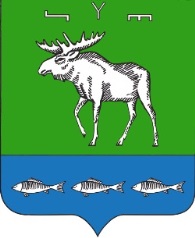 АДМИНИСТРАЦИЯ СЕЛЬСКОГО ПОСЕЛЕНИЯ ДЕНИСКИНСКИЙ СЕЛЬСОВЕТМУНИЦИПАЛЬНОГО РАЙОНАФЕДОРОВСКИЙ РАЙОН РЕСПУБЛИКИ БАШКОРТОСТАНПриложение №1к постановлению  главы сельского поселения Денискинский  сельсоветмуниципального района Федоровский  район Республики БашкортостанОт 13 декабря 2019 года № 86№ п/п Наименование информацииСпециалисты, ответственные  формирование и размещение информацииСпециалисты, структурные подразделения (соисполнители), ответственные за формирование информацииСпособ формирования информацииСрок формирования и размещения документаФорма представления12345671Перечень бюджетовглава сельского поселенияМКУ Централизованная бухгалтерия сельских поселений МР Федоровский район РБформирование и представление информации для обработки и публикации на едином портале в структурированном виде с использованием государственной интегрированной информационной системы управления общественными финансами "Электронный бюджет" (далее - система "Электронный бюджет", формирование структурированной информации с использованием системы "Электронный бюджет")в течение 3 рабочих дней со дня изменения информации гипертекстовая форма, форма открытых данных, форма инфографики2Общие сведения о публично-правовых образованиях, формирующих и исполняющих бюджетыглава сельского поселенияУправляющий деламиформирование с использованием единого порталаподдерживается в актуальном состояниигипертекстовая форма, форма инфографики, медиа3Муниципальные правовые акты, регулирующие бюджетные правоотношенияглава сельского поселенияУправляющий деламиформирование с использованием единого порталав течение 5 рабочих дней с даты утверждения (государственной регистрации) (внесения изменений) гипертекстовая форма, форма электронного документа4Муниципальные и правовые акты и иные документы, регламентирующие отношения в бюджетной и налоговой сфереглава сельского поселенияУправляющий деламиформирование с использованием единого порталав течение 5 рабочих дней с даты утверждения (государственной регистрации) (внесения изменений)гипертекстовая форма, форма электронного документа5Классификация расходов, доходов, источников финансирования дефицита местного бюджета глава сельского поселенияМКУ Централизованная бухгалтерия сельских поселений МР Федоровский район РБформирование структурированной информации с использованием системы "Электронный бюджет"в течение 3 рабочих дней со дня изменения информации гипертекстовая форма, форма базы данных, форма открытых данных6Перечень и коды главных администраторов доходов местного  бюджета глава сельского поселенияМКУ Централизованная бухгалтерия сельских поселений МР Федоровский район РБформирование структурированной информации с использованием системы "Электронный бюджет"в течение 3 рабочих дней со дня изменения информации гипертекстовая форма, форма базы данных, форма открытых данных7Перечень кодов подвидов доходов по видам доходов, главными администраторами которых являются  органы местного самоуправления   и (или) находящиеся в их ведении казенные учрежденияглава сельского поселенияМКУ Централизованная бухгалтерия сельских поселений МР Федоровский район РБформирование структурированной информации с использованием системы "Электронный бюджет"в течение 3 рабочих дней со дня изменения информации гипертекстовая форма, форма базы данных, форма открытых данных8Перечень и коды главных распорядителей средств  местного бюджетаглава сельского поселенияМКУ Централизованная бухгалтерия сельских поселений МР Федоровский район РБформирование структурированной информации с использованием системы "Электронный бюджет"в течение 3 рабочих дней со дня изменения информации гипертекстовая форма, форма базы данных, форма открытых данных9Перечень и коды главных администраторов источников финансирования дефицита местного бюджетаглава сельского поселенияМКУ Централизованная бухгалтерия сельских поселений МР Федоровский район РБформирование структурированной информации с использованием системы "Электронный бюджет"в течение 3 рабочих дней со дня изменения информации гипертекстовая форма, форма базы данных, форма открытых данных10План-график реализации бюджетного процесса на текущий год с указанием ответственных за выполнение мероприятий плана-графика и результатов их реализацииглава сельского поселенияУправляющий деламиформирование структурированной информации с использованием системы "Электронный бюджет"в течение 5 рабочих дней со дня утверждения (изменения) плана-графикагипертекстовая форма, , форма открытых данных, форма инфографики11Информация о правилах, порядках и сроках составления проектов бюджетов, органах, осуществляющих составление проектов бюджетов, документах, необходимых для составления проектов бюджетов, основных документах, формируемых при составлении проектов бюджетовглава сельского поселенияУправляющий деламиформирование с использованием единого порталав течение 5 рабочих дней со дня вступления в силу соответствующих законодательных и иных нормативных правовых актов гипертекстовая форма12Планы-графики составления проектов бюджетов с указанием ответственных за выполнение мероприятий указанных планов-графиков глава сельского поселенияУправляющий деламиформирование структурированной информации с использованием системы "Электронный бюджет"в течение 5 рабочих дней со дня утверждения (изменения) плана-графика, реализации мероприятия плана-графика гипертекстовая форма, форма базы данных, форма открытых данных13Прогноз социально-экономического развития муниципального образования  и иные сведения, необходимые для составления проекта бюджетаглава сельского поселенияУправляющий делами, МКУ Централизованная бухгалтерия сельских поселений МР Федоровский район РБформирование с использованием единого порталав течение 2 рабочих дней со дня формирования (одобрения)гипертекстовая форма, форма электронного документа14Порядок разработки и утверждения бюджетного прогноза на долгосрочный периодглава сельского поселенияМКУ Централизованная бухгалтерия сельских поселений МР Федоровский район РБформирование с использованием единого порталав течение 5 рабочих дней со дня вступления в силу соответствующих законодательных и иных нормативных правовых актов гипертекстовая форма15Проект бюджетного прогноза, бюджетный прогноз, изменения в бюджетный прогноз муниципального образования на долгосрочный периодглава сельского поселенияМКУ Централизованная бухгалтерия сельских поселений МР Федоровский район РБформирование структурированной информации с использованием системы "Электронный бюджет"в течение 5 рабочих дней со дня внесения в законодательный орган или утверждения 
гипертекстовая форма, форма базы данных, форма открытых данных16Прогноз социально-экономического развития муниципального образования на долгосрочный периодглава сельского поселенияМКУ Централизованная бухгалтерия сельских поселений МР Федоровский район РБформирование структурированной информации с использованием системы "Электронный бюджет"в течение 5 рабочих дней со дня одобрения гипертекстовая форма, форма базы данных, форма открытых данных17Информация о порядках формирования и использования бюджетных ассигнований муниципального  дорожного фонда глава сельского поселенияУправляющий деламиформирование с использованием единого порталав течение 5 рабочих дней со дня вступления в силу соответствующих законодательных и иных нормативных правовых актовгипертекстовая форма18Информация о структуре и содержании решения о бюджете муниципального образованияглава сельского поселенияУправляющий деламиформирование с использованием единого порталав течение 5 рабочих дней со дня вступления в силу соответствующих законодательных и иных нормативных правовых актовгипертекстовая форма19Информация о порядке рассмотрения и утверждения решения о бюджете муниципального образованияглава сельского поселенияУправляющий деламиформирование с использованием единого порталав течение 5 рабочих дней со дня вступления в силу соответствующих законодательных и иных нормативных правовых актовгипертекстовая форма20Информация о документах и материалах, представляемых в представительный орган одновременно с проектом решения о бюджете муниципального образования, проектом решения  о внесении изменений в решение  о бюджете муниципального образованияглава сельского поселенияУправляющий деламиформирование с использованием единого порталав течение 5 рабочих дней со дня вступления в силу соответствующих законодательных и иных нормативных правовых актовгипертекстовая форма21Проект решения  о бюджете муниципального образования, проект решения о внесении изменений в решение, решение о бюджете муниципального образования, решение о внесении изменений в решение о бюджете МОглава сельского поселенияМКУ Централизованная бухгалтерия сельских поселений МР Федоровский район РБформирование структурированной информации с использованием системы "Электронный бюджет"одновременно с размещением на общественное обсуждение, направлением в законодательный (представительный) орган, в течение 3 рабочих дней со дня утверждениягипертекстовая форма, форма базы данных, форма открытых данных22 Документы и материалы, представляемые одновременно с проектом решения о бюджете МОглава сельского поселенияУправляющий делами, МКУ Централизованная бухгалтерия сельских поселений МР Федоровский район РБформирование структурированной информации с использованием системы "Электронный бюджет"одновременно с размещением на общественное обсуждение, направлением в представительный орган, в течение 3 рабочих дней со дня утверждениягипертекстовая форма, форма базы данных, форма открытых данных23Информация о порядке исполнения бюджета по расходам, источникам финансирования дефицита бюджетаглава сельского поселенияМКУ Централизованная бухгалтерия сельских поселений МР Федоровский район РБформирование с использованием единого порталав течение 5 рабочих дней со дня вступления в силу соответствующих законодательных и иных нормативных правовых актовформа инфографики, гипертекстовая информация24 Информация об основах кассового  обслуживания исполнения бюджетовглава сельского поселенияМКУ Централизованная бухгалтерия сельских поселений МР Федоровский район РБформирование с использованием единого порталав течение 5 рабочих дней со дня вступления в силу соответствующих законодательных и иных нормативных правовых актовформа инфографики, гипертекстовая информация25Общая информация об органах, обеспечивающих и организующих исполнение бюджетовглава сельского поселенияУправляющий деламиформирование с использованием единого порталав течение  5 рабочих дней со дня вступления в силу соответствующих законодательных и иных нормативных правовых актов форма инфографики, гипертекстовая форма26Сведения о руководителях органов, обеспечивающих и организующих исполнение бюджетов, биографии и фотографии указанных руководителейглава сельского поселенияУправляющий деламиформирование с использованием единого порталав течение 2 рабочих дней со дня вступления в силу изменений гипертекстовая форма, форма инфографики27Общая информация о качестве финансового менеджмента, осуществляемого главными администраторами средств бюджета Республики Башкортостан глава сельского поселенияУправляющий деламиформирование с использованием единого порталав течение 5 рабочих  дней со дня вступления в силу соответствующих законодательных и иных нормативных правовых актахформа инфографики, гипертекстовая форма28Результаты мониторинга оценки качества финансового менеджмента, осуществляемого главными администраторами средств бюджета Республики Башкортостанглава сельского поселенияУправляющий деламиформирование структурированной информации с использованием системы "Электронный бюджет" не позднее 3 рабочего дня после подписания отчета о результатах мониторинга оценки качества финансового менеджментагипертекстовая форма, форма базы данных, форма открытых данных29Информация о порядке формирования и ведения сводной бюджетной росписи, бюджетной росписи, бюджетной сметы казенных учреждений, плана финансово-хозяйственной деятельности бюджетных и автономных учрежденийглава сельского поселенияМКУ Централизованная бухгалтерия сельских поселений МР Федоровский район РБформирование с использованием единого порталав течение  5 рабочих дней со дня вступления в силу соответствующих законодательных и иных нормативных правовых актов гипертекстовая форма, форма инфографики30Информация о порядке формирования муниципальных заданий на оказание муниципальных услуг и выполнение работглава сельского поселенияУправляющий деламиформирование с использованием единого порталав течение 5  рабочих дней со дня вступления в силу соответствующих законодательных и иных нормативных правовых актов гипертекстовая форма, форма инфографики31Информация о порядке составления и ведения кассового плана бюджета глава сельского поселенияМКУ Централизованная бухгалтерия сельских поселений МР Федоровский район РБформирование с использованием единого порталав течение 5  рабочих дней со дня вступления в силу соответствующих законодательных и иных нормативных правовых актов гипертекстовая форма, форма инфографики32Сводная бюджетная роспись бюджета глава сельского поселенияМКУ Централизованная бухгалтерия сельских поселений МР Федоровский район РБформирование структурированной информации с использованием системы "Электронный бюджет"в течение 1 рабочего дня со дня формирования (изменения) гипертекстовая форма, форма базы данных, форма открытых данных33Информация об исполнении судебных актов по обращению взыскания на средства бюджета глава сельского поселенияМКУ Централизованная бухгалтерия сельских поселений МР Федоровский район РБформирование структурированной информации с использованием системы "Электронный бюджет"ежемесячно, не позднее 10 рабочего дня месяца, следующего за отчетнымгипертекстовая форма, форма базы данных, форма открытых данных34Информация об исполнении решений налоговых органов о взыскании налога, сбора, пеней и штрафов, предусматривающих взыскания на средства бюджетаглава сельского поселенияМКУ Централизованная бухгалтерия сельских поселений МР Федоровский район РБформирование структурированной информации с использованием системы "Электронный бюджет"ежемесячно, не позднее 10 рабочего дня месяца, следующего за отчетнымгипертекстовая форма, форма базы данных, форма открытых данных35Информация о детализации финансовой отчетностиглава сельского поселенияМКУ Централизованная бухгалтерия сельских поселений МР Федоровский район РБформирование с использованием единого порталав течение 5 рабочих дней со дня вступления в силу соответствующих законодательных и иных нормативных правовых актовформа электронного документа36Сроки представления бюджетной отчетностиглава сельского поселенияМКУ Централизованная бухгалтерия сельских поселений МР Федоровский район РБформирование структурированной информации с использованием системы "Электронный бюджет"в течение 5 рабочих дней со дня вступления в силу соответствующих законодательных и иных нормативных правовых актовгипертекстовая форма, форма базы данных, форма открытых данных37Сводная бюджетная отчетность главных администраторов средств бюджета, бюджетная отчетность, отчет об исполнении бюджета, сводная бухгалтерская отчетность бюджетных и автономных учреждений МОглава сельского поселенияМКУ Централизованная бухгалтерия сельских поселений МР Федоровский район РБформирование структурированной информации с использованием системы "Электронный бюджет"в течение 10 рабочих дней со дня формированияотчетности об исполненииконсолидированного бюджета Республики Башкортостангипертекстовая форма, форма базы данных, форма открытых данных38Решение  об исполнении бюджета МОглава сельского поселенияУправляющий делами, МКУ Централизованная бухгалтерия сельских поселений МР Федоровский район РБформирование структурированной информации с использованием системы "Электронный бюджет"в течение 10 рабочих дней с даты утверждениягипертекстовая форма, форма базы данных, форма открытых данных39Информация о порядке и сроках:формирование с использованием единого порталав течение 5 рабочих дней со дня вступления в силу соответствующих законодательных и иных нормативных правовых актовгипертекстовая форма, форма инфографики39- составления бюджетной отчетности МО;глава сельского поселенияМКУ Централизованная бухгалтерия сельских поселений МР Федоровский район РБформирование с использованием единого порталав течение 5 рабочих дней со дня вступления в силу соответствующих законодательных и иных нормативных правовых актовгипертекстовая форма, форма инфографики39- внешней проверки бюджетной отчетности, рассмотрении и утверждении бюджетной отчетности МО;глава сельского поселенияМКУ Централизованная бухгалтерия сельских поселений МР Федоровский район РБформирование с использованием единого порталав течение 5 рабочих дней со дня вступления в силу соответствующих законодательных и иных нормативных правовых актовгипертекстовая форма, форма инфографики40Заключение органа внешнего государственного контроля на отчет об исполнении бюджетаглава сельского поселенияУправляющий делами,МКУ Централизованная бухгалтерия сельских поселений МР Федоровский район РБформирование с использованием единого порталав течение 5 рабочих дней со дня получениягипертекстовая форма, форма инфографики41Правила и порядки финансового обеспечения муниципальных учрежденийглава сельского поселенияМКУ Централизованная бухгалтерия сельских поселений МР Федоровский район РБформирование с использованием единого порталав течение 5 рабочих дней со дня вступления в силу соответствующих законодательных и иных нормативных правовых актовгипертекстовая форма, форма инфографики42Информация о порядках осуществления бюджетных инвестиций и предоставления субсидий на осуществление капитальных вложений в объекты муниципальной собственности, предоставления бюджетных инвестиций юридическим лицам, не являющимся  муниципальными учреждениями и муниципальными унитарными предприятиямиглава сельского поселенияМКУ Централизованная бухгалтерия сельских поселений МР Федоровский район РБформирование с использованием единого порталав течение 5 рабочих дней со дня вступления в силу соответствующих законодательных и иных нормативных правовых актовгипертекстовая форма, форма инфографики43Объем расходов на осуществление бюджетных инвестиций и предоставление субсидий на осуществление капитальных вложений в объекты государственной и муниципальной собственности, бюджетных инвестиций юридическим лицам, не являющимся государственными или муниципальными учреждениями и государственными или муниципальными унитарными предприятиямиглава сельского поселенияМКУ Централизованная бухгалтерия сельских поселений МР Федоровский район РБформирование структурированной информации с использованием системы "Электронный бюджет"в течение 1 рабочего дня со дня формирования (изменения) информации гипертекстовая форма, форма базы данных, форма открытых данных44Информация о кассовом исполнении по расходам на осуществление бюджетных инвестиций и предоставление субсидий на осуществление капитальных вложений в объекты муниципальной собственности, бюджетных инвестиций юридическим лицам, не являющимся муниципальными учреждениями и муниципальными унитарными предприятиямиглава сельского поселенияМКУ Централизованная бухгалтерия сельских поселений МР Федоровский район РБформирование структурированной информации с использованием системы "Электронный бюджет"ежемесячногипертекстовая форма, форма базы данных, форма открытых данных45Формы и условия предоставления межбюджетных трансфертов бюджетам глава сельского поселенияМКУ Централизованная бухгалтерия сельских поселений МР Федоровский район РБформирование с использованием единого порталав течение 5 рабочих дней со дня принятия (внесения изменений) гипертекстовая форма, форма инфографики46 Перечень и объем предоставленных межбюджетных трансфертов бюджетам глава сельского поселенияМКУ Централизованная бухгалтерия сельских поселений МР Федоровский район РБформирование структурированной информации с использованием системы "Электронный бюджет"ежедневно гипертекстовая форма, форма базы данных, форма открытых данных47Информация о кассовом исполнении по расходам на предоставление межбюджетных трансфертов из бюджета Республики Башкортостан  бюджетам бюджетной системы Российской Федерацииглава сельского поселенияМКУ Централизованная бухгалтерия сельских поселений МР Федоровский район РБформирование структурированной информации с использованием системы "Электронный бюджет"ежедневно гипертекстовая форма, форма базы данных, форма открытых данных48Порядок использования бюджетных ассигнований резервного фонда местной администрацииглава сельского поселенияУправляющий деламиформирование с использованием единого порталав течение 5 рабочих дней со дня вступления в силу соответствующих законодательных и иных нормативных правовых актовгипертекстовая форма, форма инфографики49Перечень публичных и публичных нормативных обязательств бюджета МОглава сельского поселенияУправляющий деламиформирование структурированной информации с использованием системы "Электронный бюджет"в течение 5 рабочих дней со дня принятия (внесения изменений) гипертекстовая форма, форма базы данных, форма открытых данных50Информация о муниципальных программах МО, включая показатели результативности реализации основных мероприятий, подпрограмм муниципальных программ и муниципальных программ и результаты их выполненияглава сельского поселенияУправляющий деламиформирование структурированной информации с использованием системы "Электронный бюджет"ежедневно в части кассового исполнения;ежеквартально и ежегодно в части результатов реализации программы;ежегодно в части достижения целевых показателей;в течение 14 дней со дня официального опубликования соответствующего нормативного правового актагипертекстовая форма, форма инфографики, форма электронного документа51Информация о кассовом исполнении по расходам бюджета глава сельского поселенияМКУ Централизованная бухгалтерия сельских поселений МР Федоровский район РБформирование структурированной информации с использованием системы "Электронный бюджет"ежедневногипертекстовая форма, форма открытых данных, форма базы данных52Информация о видах доходов бюджета, нормативах отчислений доходов в бюджетыглава сельского поселенияМКУ Централизованная бухгалтерия сельских поселений МР Федоровский район РБформирование с использованием единого порталав течение 5 рабочих дней со дня вступления в силу соответствующих законодательных и иных нормативных правовых актов гипертекстовая форма, форма инфографики53Реестры источников доходов местных бюджетовглава сельского поселенияМКУ Централизованная бухгалтерия сельских поселений МР Федоровский район РБформирование структурированной информации с использованием системы "Электронный бюджет"в течение 3 рабочего дня со дня формирования (изменения) информации гипертекстовая форма, форма базы данных, форма открытых данных54Прогноз доходов  местного бюджета глава сельского поселенияМКУ Централизованная бухгалтерия сельских поселений МР Федоровский район РБформирование структурированной информации с использованием системы "Электронный бюджет"в течение 5 рабочего дня со дня формирования (изменения) информациигипертекстовая форма, форма базы данных, форма открытых данных55Общая информация о составе программы муниципальных заимствований глава сельского поселенияУправляющий деламиформирование с использованием единого порталав течение 5 рабочих дней со дня принятия (внесения изменений) Гипертекстовая форма,  форма инфографики56Понятие муниципальных гарантий, общая информация о составе программ муниципальных  гарантий глава сельского поселенияУправляющий деламиформирование с использованием единого порталав течение 5 рабочих дней со дня принятия (внесения изменений) , форма инфографики, гипертекстовая форма60Программа муниципальных заимствований глава сельского поселенияУправляющий деламиформирование структурированной информации с использованием системы "Электронный бюджет"в течение  3 рабочего дня со дня утверждения (изменения) форма электронного документа, форма открытых данных, гипертекстовая форма 61Программа муниципальных гарантий глава сельского поселенияУправляющий деламиформирование структурированной информации с использованием системы "Электронный бюджет"в течение  3 рабочего дня со дня утверждения (изменения) форма электронного документа, форма открытых данных, гипертекстовая форма62Особенности эмиссии муниципальных ценных бумаг глава сельского поселенияУправляющий деламиформирование структурированной информации с использованием системы "Электронный бюджет"в течение 5 рабочих дней со дня вступления в силу соответствующих законодательных и иных нормативных правовых актовформа электронного документа, форма открытых данных, гипертекстовая форма63Отчет об итогах эмиссии муниципальных ценных бумаг глава сельского поселенияУправляющий деламиформирование структурированной информации с использованием системы "Электронный бюджет"в течение 5 рабочих дней со дня утверждения соответствующего акта форма электронного документа, форма открытых данных64Порядок осуществления полномочий органами внешнего и внутреннего муниципального   финансового контроля по внешнему и внутреннему муниципальному финансовому контролюглава сельского поселенияУправляющий деламиформирование с использованием единого порталав течение  5 рабочих дней со дня  вступления в силу соответствующих законодательных и иных нормативных правовых актовгипертекстовая форма65Порядок исполнения решения о применении бюджетных мер принужденияглава сельского поселенияУправляющий деламиформирование с использованием единого порталав течение 5 рабочих дней со дня вступления в силу соответствующих законодательных и иных нормативных правовых актовгипертекстовая форма66Информация о текущих событиях в сфере управления муниципальными финансами (новостная информация)глава сельского поселенияУправляющий делами, МКУ Централизованная бухгалтерия сельских поселений МР Федоровский район РБформирование с использованием единого порталав течение 3 часов с момента события гипертекстовая форма67Иная информация, размещение которой на едином портале бюджетной системы Российской Федерации предусмотрено законодательными актами Российской Федерации, нормативными правовыми актами Президента Российской Федерации, Правительства Российской Федерации и Министерства финансов Российской Федерацииглава сельского поселенияУправляющий делами, МКУ Централизованная бухгалтерия сельских поселений МР Федоровский район РБв сроки, установленные законодательными и иными нормативными правовыми актами - Порядок взаимодействия Финансового органа муниципального образования  с субъектами контроля, указанными в п.4   Правил осуществления контроля, предусмотренного частью 5 статьи 99 Федерального закона «О контрактной системе в сфере закупок товаров, работ, услуг для обеспечения государственных и муниципальных нужд»глава сельского поселенияМКУ Централизованная бухгалтерия сельских поселений МР Федоровский район РБформирование с использованием единого порталав течение 5 рабочих дней с даты утверждения (государственной регистрации) (внесения изменений)гипертекстовая форма, форма электронного документа-Перечень кодов целевых статей расходов местного бюджетаглава сельского поселенияМКУ Централизованная бухгалтерия сельских поселений МР Федоровский район РБформирование структурированной информации с использованием системы "Электронный бюджет"в течение 3 рабочих дней со дня изменения информациигипертекстовая форма, форма открытых данных-Нормативно-правовые акты финансовых органов муниципальных образований об установлении порядка применения бюджетной классификации Российской Федерации в части, относящейся к бюджету муниципального образованияглава сельского поселенияУправляющий делами, МКУ Централизованная бухгалтерия сельских поселений МР Федоровский район РБформирование с использованием единого порталав течение 5 рабочих дней с даты утверждения (государственной регистрации) (внесения изменений)гипертекстовая форма, форма электронного документа